5а_ИЗО_21.04.2020 Тема: Основные виды дизайна.     Ход урока     Диза́йн (от англ. design — проектировать, чертить, задумать, а также проект, план, рисунок) — деятельность по проектированию эстетических свойств промышленных изделий («художественное конструирование»), а также результат этой деятельности (например, в таких словосочетаниях, как «дизайн автомобиля»).      Записать таблицу в тетрадь      3. Практическая работа (по выбору: а или б). 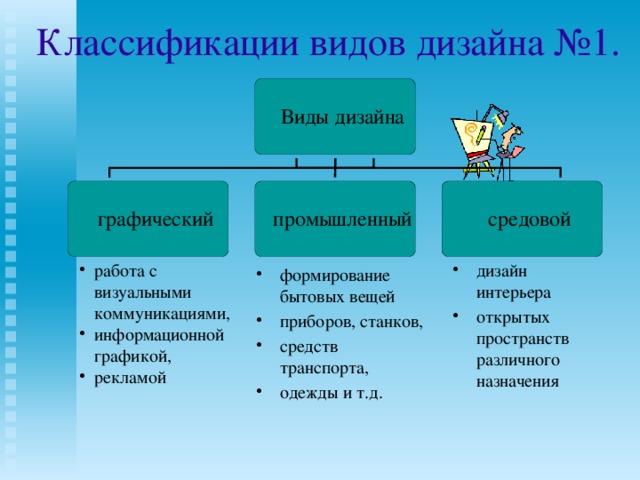 А) Нарисуйте 5 флаконов для духов женских и мужских по тому, что любят женщины, а что любят мужчины.   Например, мужчины любят футбол – флакон в виде мяча.Женщины любят бантики. Цвет то же ассоциируется с запахом.  Б) Нарисовать   эскиз платья или костюма.     4. Фото работы прислать на почту учителя ИЗО. Подписать!                                                                                                                               